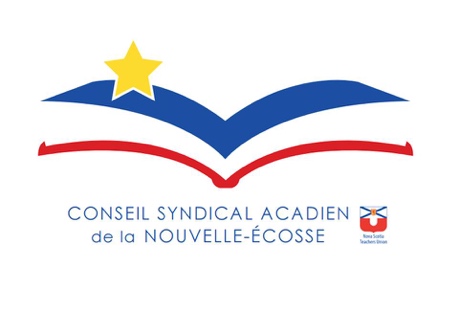 Procès-verbalRencontre de l’exécutif, CSANELe 10 juin 2022Hôtel Courtyard by Marriott DartmouthPrésences : Sue Larivière-JenkinsIsabelle CotnoirCollène CyrTara McCormickIan ComeauMindy Boudreau Mallory Deserres.(telephone)Virginie LatourLine MurphyGeorgette Samson Renée Samson Stacy Samson (téléphone)Danielle Thibault Absences :Mots de Bienvenue :Sue souhaite la bienvenue.L'adoption de l'ordre du jour Sue propose l’adoption de l’ordre du jour et Collène appuieAdoption du procès-verbal du 14 mai 2022Sue propose l’adoption de l’ordre du jour tel que modifié et Renée appuie.Correspondance : Nous avons reçu de l’information par rapport à la conférence de leadership.  Rapports des officiers du Local :Présidente (Sue)Leadership 2022.  Il nous reste deux places pour la conférence leadership du 17 au 19 août à StFX.  Mallory, Tara, Collène, Mindy, Renée, et Sue peuvent maintenant s’inscrire.  Contact : Nous cherchons encore des personnes pour aller à la conférence Contact.  Nous allons rallonger la date limite pour les membres. Choisir un lieu pour la rencontre de planification d’été les 22-24 août : nous devons choisir entre Liscombe et Dundee.  Il y a des camps d’été pour les enfants.  Nous avons décidé à l’unanimité que nous choisissons Dundee.   Mindy va faire le suivi avec Dundee. Keith’s Brewery! : Tara est responsable de faire les suivis pour réserver Keith Brewery et la nourriture pour la soirée.  Nous devons réserver à l’hôtel Sheraton  Bourses CSANE 2022 la date limite le 6 juin : Mindy propose que nous acceptions les demandes pour 12 bourses telles que soumises Virginie appui.  Retraite : Nous avons les certificats pour les retraités qui vont être distribués.  Sue et Isabelle vont les signer et les membres de l’exécutif vont les distribuer dans les régions. Nous attendons la confirmation des dates, les endroits et les temps pour les différentes célébrations.  Sujet pour la rencontre de planification : Nous devons commencer une liste des choses que nous voulons qui soit traduit et établir une liste de priorité pour le NSTU  Rapport financier (Collène)Nos cotisations de NSTU sont rentrées.  Nous sommes encore en bon état financières.  Voir le rapport budgétaire. Nous pensons que les chandails et les chapeaux que nous avons achetés devraient passer sous la ligne de PAPR.  Les chèques dont nous avons reçu une commande chèque, mais les chèques que nous avons reçus ne fonctionnent pas avec notre imprimante et ceci cause des difficultés.  Virginie propose et Isabelle appuie que nous faisons une autre commande de chèque. Collène propose et Mindy appuie l’adoption du rapport financière pour le mois de mai.  Première Vice-Présidente - Comité employé/employeur (Isabelle)Il va y avoir une rencontre pour le comité employé/employeur le 29, mais il n’y a rien de nouveau depuis la rencontre générale. Pour l’année prochaine, nous devrions tirer avantage du fait que les dates pour les rencontres devraient être décidées avant le 30 septembre.  Vice-Présidente Communications et affaires publiques (Mallory)Tout est à jour sur le site web incluant nos procès-verbaux.  Nous allons commencer une question par mois pour un petit concours au mois de septembre.  Nous allons formuler les questions lors de notre session de planification cet été.  La plateforme instagramme ne fonctionne pas bien.  Nous avons un compte Twitter que nous n’utilisons pas beaucoup.  Nous pouvons faire des vidéos que nous pouvons mettre sur nos réseaux sociaux. Vice-Présidente Développement Professionnel (Mindy Boudreau)Rien de nouveau depuis la rencontre générale.  Il y a une rencontre est le 29 pour Vice-Présidents des Régions Centrale (Tara)Il y a eu une situation dans une des écoles de la région centrale ou la police s’est impliquée.  Les représentants de la région centrale étaient censés avoir une rencontre pour planifier des activités, mais la rencontre n’est jamais arrivée.  Nous avons essayé de nouveaux à un temps ultérieur.Sud-Ouest (Ian)Pas de nouvelle du sud-ouest.  Il y a eu des questions pendant les rondes encore une fois cette année.  Nord-Est (Renée)La quatrième ronde d’embauche n’a pas commencé à la date prévue on s’informe auprès des ressources humaines. Renée propose et Tara appui que les VP de chaque région vont arriver à la session de planification du mois d’août avec un budget proposé pour faire au moins 3 rencontres/ session DP dont une pourrait être un mini rep-retreat dans les régions.  La motion passe avec unanimité.  Nous allons envoyer une carte de remerciement avec Canva pour les représentants pour les remercier et les informer qu’ils vont recevoir un honoraire du NSTU.  Rapport des membres de l'exécutif provincial (Georgette/Line) Georgette :Strategic Planning : Teacher tax credit a été approuvé. Le NSTU demande que nous envoyions des courriels et des lettres au MLA pour demander que le gouvernement abroge la loi 148.  Sue va faire une demande pour des journées syndical pour elle, Ian, Renée, Tara, Line et Isabelle pour travailler sur le document de strategic planning et la planification de la rencontre employé/employeur le 28 juin.  Line :Elle a des choses pour nous pour célébrer le mois de fierté que nous avons partagé.Rapport de cadre de direction services aux membres du NSTU (Stacy Samson)Nous avons des dates le 28 et le 29 septembre pour l’arbitrage.  Le CSAP a gardé le même avocat.  Ce serait une bonne idée d’inviter le nouveau président à notre prochain rep-retreat.  Autres :Remerciement à Ian pour son temps et son engagement. Remerciement à notre nouveau membre de l’exécutif Danielle.  
Ajournement :Ian propose l’ajournement de la rencontre. Dates importantes :Août (22-24)Rencontre des représentants 2021-2022 : (les jeudis soirs au besoin19h-20h30)Novembre19 Janvier (facultatif pour les reps, Zoom)FévrierAvril (rencontre des reps en personne?)Mai